Welcome & Call to Order					         JCPC ChairInvocation           				                        Lt. Scott McInnisReports from JCPC Funded Youth Program                                  JCPC Chair	                                                        Road to Success Mentoring Program                                                     Ms. Patrell Ray                         Rebuilding the Dream Structured Day Program                               Ms. Ophelia Ray  Y.E.S. Community Service & Restitution Program                Ms. Brittany Gillespie Project Reverso Teen Court Program                                      Ms. Brandy McPhersonApproval of Meeting Minutes (board action) 	                                        JCPC ChairRegular JCPC meeting 6-17-20Regular JCPC meeting 8-19-20Regular JCPC meeting 9-16-20JCPC Coordinator’s Report				           JCPC CoordinatorFY 2020-2021 Administration Budget UpdateJCPC Sub-Committee Reports                                                       JCPC Vice Chair                                                                   Membership & Nominating Committee	                                          Mrs. Gwen Quick	                           NC DPS Area Consultant’s Update                                                    Mr. Lance BrittNew Business Items / Announcements 	                  	       JCPC ChairAdjournment (board action)                                                                                                            JCPC Chair                                                                      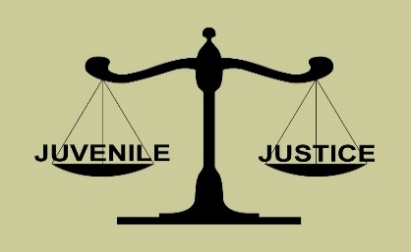 Hoke County Juvenile Crime Prevention Council Wednesday, October 21st, 20201:00 p.m. Robert A. Wright Hoke County Agricultural Building  -and-  “WebEx”Meeting Agenda 